Ofício n° 075/2021-P  Brasília, 12 de fevereiro de 2021A Sua Excelência o SenhorCLÁUDIO BOMFIM DE CASTRO E SILVAGovernador em exercício do Estado do Rio de JaneiroAssunto: pedido de informações – reintegração do Major Edson Raimundo dos Santos.Senhor Governador,A Presidência desta Comissão de Direitos Humanos e Minorias foi comunicada pelo Deputado Nilto Tatto (PT/SP) que no último 29 de janeiro, foi publicada, no Diário Oficial do Estado do Rio de Janeiro, decisão de reintegração do major Edson Raimundo dos Santos, após ser condenado a 13 anos de prisão pela tortura e morte do pedreiro Amarildo Souza. 2.	Apesar de ter sido condenado em 2016 pelos crimes de tortura seguida de morte, ocultação de cadáver e fraude processual, junto com outros 12 policiais, continuou ligado à PM e cumpre pena em liberdade condicional desde 2019. Neste ano de 2019, recebeu verbas salariais de R$ 23 mil. Segundo informações da imprensa, sua pena de 13 anos acabaria somente em 2029. Mas agora, em 29 de janeiro de 2021, oito anos antes do fim da pena, o major retornou ao quadro de oficiais da Polícia Militar.“(...) estava subordinado à Diretoria Geral de Pessoal (DGP), sem exercer função compatível com sua patente. Segundo a assessoria de imprensa da secretaria estadual de Polícia Militar, com a decisão da última sexta-feira, Santos agora está apto a retomar as atividades normais de major e aguarda uma vaga nas unidades policiais” – trecho de reportagem do portal de notícias GZH “O UOL questionou a PM do Rio de Janeiro, perguntando o motivo para o major condenado ter sido reincorporado ao quadro de oficiais. Em resposta, a corporação disse que "não há impedimento legal para que o referido oficial exerça função pública" – Trecho de reportagem do UOL Notícias.3.	Esse dissenso chama atenção e merece um olhar do poder público para apurar eventuais descumprimentos da legislação e da jurisprudência nacionais e internacionais. De acordo com o Estatuto dos Policiais Militares do Rio de Janeiro (Lei estadual n. 443/1981):Art. 114 - O oficial perderá o posto e a patente se for declarado indigno do oficialato, ou com ele incompatível por decisão do Tribunal estadual competente, em decorrência de julgamento a que for submetido.Parágrafo único - O Oficial declarado indigno do oficialato, ou com ele incompatível, e condenado à perda de posto e patente só poderá readquirir a situação policial-militar anterior por outras sentença do Tribunal mencionado neste artigo e nas condições nela estabelecidas.Art. 116 - Ficará sujeito à declaração de indignidade para o oficialato, ou de incompatibilidade com o mesmo, o oficial que:I - for condenado, por tribunal civil ou militar, em sentença transitada em julgado, a pena restritiva de liberdade individual superior a 2 (dois) anos;II - for condenado, em sentença transitada em julgado, por crimes para os quais o Código Penal Militar comina essas penas acessórias e por crimes previstos na legislação especial concernente à Segurança do Estado;III - incidir nos casos, previstos em lei própria, que motivam o julgamento por Conselho de Justificação e neste for considerado culpado; e(...)4.	Em 2013, Amarildo foi levado por policiais da Unidade de Polícia Pacificadora da Rocinha e nunca mais voltou para casa. De acordo com a imprensa, acreditando que Amarildo tivesse informações sobre o paradeiro de traficantes, os doze policiais, sob o comando do major Edson – ele era o comandante da Unidade de Polícia Pacificadora (UPP) da Rocinha – torturaram Amarildo até sua morte e ocultaram seu corpo. Em decorrência da investigação ele foi afastado do cargo, mas nunca desligado da Polícia Militar. 5.	De acordo com matéria da Agência Brasil, a primeira instância condenou 12 dos 25 policiais processados e a 8ª Câmara Criminal absolveu quatro dos doze policiais condenados na primeira instância. Mas 8ª Câmara manteve a condenação do Major Edson Santos, sem impor ao policial a perda da função pública, e por isso ele pôde continuar recebendo salário.6.	Amarildo, pedreiro, negro e de periferia. O ato de reintegração do Major, antes mesmo de cumprida sua pena, e a possibilidade de retorno às mesmas atividades policiais de antes, é um recado da convivência institucional com o racismo estrutural e com a letalidade policial. 7.	A violência policial, agravada no contexto de pandemia levou a Comissão Interamericana de Direitos Humanos (CIDH), órgão da Organização dos Estados Unidos (OEA), a expressar “profunda preocupação com os recordes históricos de ações policiais violentas registradas no Brasil, (...) agravadas pelo contexto da pandemia”, em um recente comunicado ao Estado brasileiro. A CIDH reforçou a importância de que seja implementada “uma política de segurança pública cidadã, (...) com erradicação da discriminação racial histórica que resulta em níveis desproporcionais de violência institucional contra pessoas afrodescendentes e populações em situação de pobreza”. 8.	Assim, em razão das atribuições regimentais da Comissão de Direitos Humanos e Minorias de avaliar denúncias de violações de direitos humanos e de fiscalizar e acompanhar programas governamentais relativos à proteção desses direitos, solicito a Vossa Excelência informações sobre a motivação do ato e providências no sentido de reavaliá-lo à luz do Estatuto do Policial Militar e dos direitos fundamentais à segurança e à moralidade no serviço público.Atenciosamente,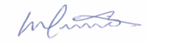 Deputado Helder SalomãoPresidente da Comissão de Direitos Humanos e Minorias